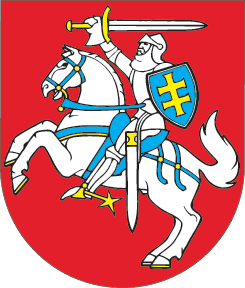 LIETUVOS RESPUBLIKOSETNINĖS KULTŪROS VALSTYBINĖS GLOBOS PAGRINDŲ ĮSTATYMO 
NR. VIII-1328 8 STRAIPSNIO PAKEITIMOĮSTATYMAS2019 m. liepos 9 d. Nr. XIII-2293Vilnius1 straipsnis. 8 straipsnio pakeitimasPripažinti netekusia galios 8 straipsnio 8 dalį.2 straipsnis. Įstatymo įsigaliojimas ir taikymas1. Šis įstatymas įsigalioja 2019 m. spalio 1 d.2. Iki šio įstatymo įsigaliojimo dienos sudarytos terminuotos valstybės (savivaldybės) turto panaudos sutartys galioja iki jų pabaigos dienos. Įsigaliojus šiam įstatymui, valstybės (savivaldybės) turto panaudos davėjai, Lietuvos Respublikos civilinio kodekso nustatyta tvarka įspėję panaudos gavėjus, nutraukia visas neterminuotas valstybės (savivaldybės) turto panaudos sutartis.Skelbiu šį Lietuvos Respublikos Seimo priimtą įstatymą.Respublikos Prezidentas	Gitanas Nausėda